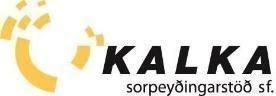 
Fundargerð – 540. stjórnarfundur Kölku Fundur í stjórn Kölku sorpeyðingarstöðvar sf. var haldinn þriðjudaginn 25. október 2022, kl. 16:30 í fundarsal Kölku í Helguvík.Mættir: Önundur Jónasson, Ingþór Guðmundsson sem stjórnaði fundi, Eiður Ævarsson, Svavar Grétarsson, Kristín Ragnheiður Eiríksdóttir var á Teams og ritaði fundargerð og Steinþór Þórðarson. Dagskrá:Tillaga/tilboð Terra um tilhögun sorphirðu með framlengingu samnings án útboðs. Gestur: Arngrímur Sverrisson, rekstrarstjóri Terra.Niðurstöður greininga á raunkostnaði við brennslu og aðra ráðstöfun. Gestur: Bergur Elías Ágústsson, ráðgjafi og fyrrum bæjarstjóri og stjórnarformaður sorpsamlags. Tillögur/sviðsmyndir - breytt sorphirða á starfssvæði Kölku með áætluðum kostnaði. Skýrsla framkvæmdastjóra.Upplýsingar frá Umhverfisráðuneyti og Sambandi íslenskra sveitarfélaga um undanþágur frá lögum og rökstuðning fyrir áherslum laganna og ráðuneytisins. Áætlun Kölku fyrir 2023. Önnur mál.  Tillaga/tilboð Terra um tilhögun sorphirðu með framlengingu samnings án útboðs:Arngrímur Sverrisson rekstrarstjóri Terra kynnti tillögur að viðbótum við gildandi sorphirðusamning vegna breyttra laga.Niðurstöður greininga á raunkostnaði við brennslu og aðra ráðstöfun.Bergur Ágústsson fór yfir kostnaðargreiningar Kölku vegna yfirvofandi breytinga.  Tillögur/sviðsmyndir - breytt sorphirða á starfssvæði Kölku. Áframhaldandi umræður um tillögu sem lögð var fram á síðsta fundi og aðrir möguleikar skoðaðir.  Skýrsla framkvæmdastjóra.Framkvæmdastjóri fór yfir það helsta í rekstrinum frá síðasta fundi.Upplýsingar frá Umhverfisráðuneyti og Sambandi íslenskra sveitarfélaga um undanþágur frá lögum og rökstuðning fyrir áherslum laganna og ráðuneytisins. Fyrirspurnir og umræður um upplýsingar sem lagðar voru fram fyrir fundinn.Áætlun Kölku fyrir 2023.Fjárhagsáætlun næsta árs lögð fram til umfjöllunar. Önnur mál:Fleira var ekki tekið fyrir á fundinum og honum slitið kl. 19:00.Næsti fundur er áætlaður þriðjudaginn 8. Nóvember 2022. Fundargerð samþykkt með undirritun.___________________________                                         ______________________________Önundur Jónasson 					Ingþór Guðmundsson___________________________                                         ______________________________Svavar Grétarsson	                                           		Eiður Ævarsson___________________________    		              ______________________________Kristín Ragnheiður Eiríksdóttir			Steinþór Þórðarson